Eine Tropfsteinhöhle malen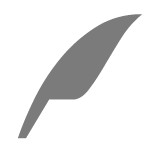 Du brauchst…… für die TropfsteinhöhleZeichenblock mit weißem Papier (DIN A3 oder DIN A4)eine weiße KerzeWasserfarbenPinsel… für die Besucher:- weißes Papier (DIN A5)- Bleistift und Holzfarben- Schere und Klebestift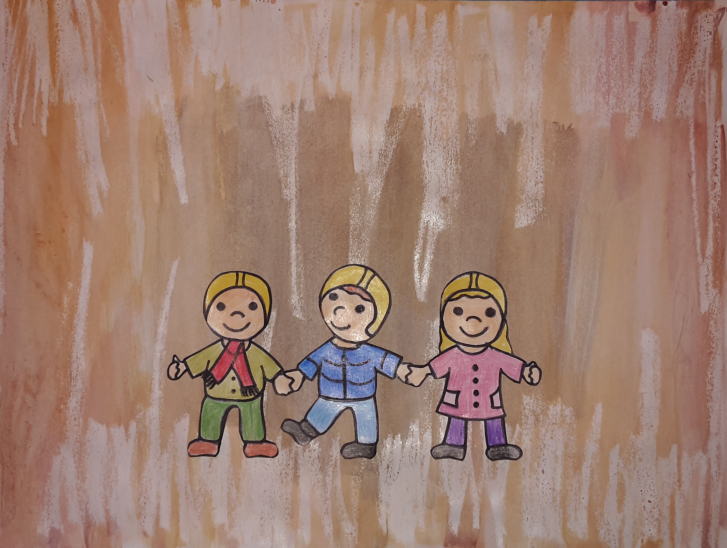 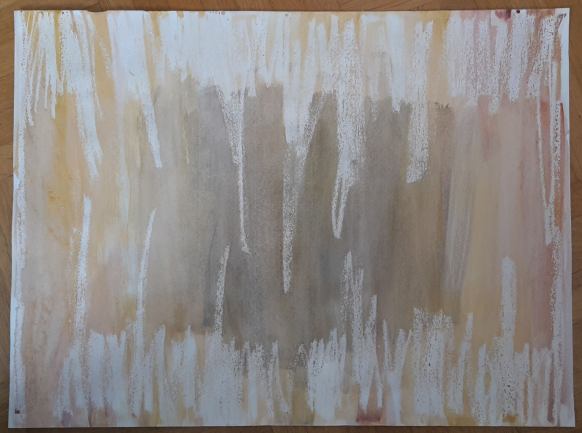 So geht’s:1. Male mit der weißen Kerze ringsherum Stalagmiten und Stalaktiten auf das Blatt. 2. Rühre einen hellen Braunton (zum Beispiel Ockergelb) im Wasserfarbkasten mit viel Wasser an und male das gesamte Blatt an. Die Farbe sollte so flüssig sein, dass sie vom Kerzenwachs abperlt und die Tropfsteine somit weiß durchleuchten. 3. Lass die Farbe kurz antrocknen.4. Rühre dann einen etwas dunkleren Braunton (zum Beispiel Gebrannte Siena) ebenfalls recht flüssig an und male die Bildmitte und die 
Bildränder damit aus.5. Lass die Farbe wieder kurz antrocknen.6. Mische jetzt noch etwas Schwarz zur braunen Farbe dazu und übermale die Bildmitte nochmals.7. Bis alles getrocknet ist kannst du dich und deine Freunde (= die Besucher) auf einem kleinen Blatt mit Bleistift und Holzfarben malen und ausschneiden.8. Klebe die Besucher dann in die Höhlenmitte.fste